CURRICULUM VITAE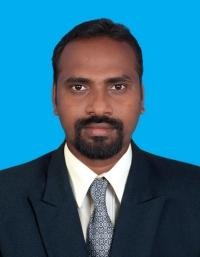 B.VIJAYANOBJECTIVETo achieve creative and challenging tasks in the field of Coaching & Teaching.STRENGTHCommunication skills, Leadership skill, Technical skills, Flexible and Adaptable to ever – changing environment.EDUCATIONAL QUALI FICATIONADDITIONAL QUALIFICATIONP.G. Diploma in YogaP.G Diploma in StatisticsState Level Qualified Referee in AthleticsState Level Qualified Referee in HandballEXTRA CURRICULAR ACTIVITIESNCC ‘B’ GRADESEMINARSParticipated in UGC Sponsored National Seminar on “YOGASANA” held at AVVM Sri Pushpam College, ThanjavurParticipated in UGC Sponsored National Seminar on PRESERVATION AND PROPAGATION OF INDIGENOUS SPORTS AND GAMES OF INDIA (Jallikattu and Kalari) held at Maruthi College of Physical Education, Ramakrishna Mission Vidyalaya, CoimbatorePaper presented in the National Seminar on CHARACTERISTICS OF AN IDEAL EDUCATION TEACHER, held at Maruthi College of Physical Education, Ramakrishna Mission Vidyalaya, CoimbatoreSPORTS ACHIEVEMENTSAchieved BRONZE MEDAL 19th Tamil Nadu JUNIOR STATE 10,000Mtr Walk 2006Represented for TNPESU Inter University South Zone Hockey Tournament at Bangalore University -2009-10Represented for TNPESU Inter University South Zone Hockey Tournament at Bhradhiyar University Coimbatore-2010-2011(Entered in Quarter Final)Runner in TNPESU Inter Collegiate  Hockey Tournament in Chennai - 2008-09Runner in TNPESU Inter Collegiate  Hockey Tournament in Chennai - 2009-10Runner in TNPESU Inter Collegiate  Hockey Tournament in Chennai - 2010-11Runner in TNPESU Inter Collegiate Football Tournament in Chennai - 2008-09Runner in TNPESU Inter Collegiate Football Tournament in Chennai - 2009-10Runner CICAA Hockey Tournament Coimbatore – 2008-09EXPERIENCE2 YEAR 6 MONTH SCHOOL, YERCAUD.2 YEAR 9 MONTH IN ARJUN COLLEGE OF TECHNOLOGY, COIMBATORE.9 MONTH IN ADHIYA INSTITUTEOF TECHNOLOGY, COIMBATORE.WORKING LEVEL ACHIEVEMENTSI made the student to achieve Overall Athletic Championship in Salem west zonal level in the year 2011-12, 2012-13 & 2013-14I made the student to achieve Overall Athletic Championship in Salem District level athlete meet 2011 – 12 & 2012 – 13.In 2011-12, six students were participated in 54th TAMILNADU REPUBLIC DAY STATE LEVEL ATHLETE MEET and 2 of them got Bronze medal in 200 mts and 400 mts dash.In 2012- 13, four of my students participated in 55th TAMILNADU STATE LEVEL ATHLETE MEET and 1 got bronze medal in pole- vault.In 2013 – 14, eight of my students participated in 56th TAMILNADU STATE  LEVEL ATHLETE MEET and 1 got Gold medal in high jump.In 2015-16,ANNA UNVERSITY ZONE LEVEL ATHLETE MEET one of my students got silver medal in 10000 mts, Bronze medal 5000 mts and 400 mts dash.In 2015-16,ANNA UNVERSITY ZONE LEVEL ATHLETE MEET one of my students got silver medal in 10000 mts, Bronze medal 5000 mts and 400 mts dashIn 2016-17,ANNA UNVERSITY ZONE LEVEL ATHLETE MEET one of my students got Gold medal in 200 mts dash, 400 mts dash, Selver medal 5000 mts and 10000 mts.In the year 2015 & 2016 conducted a mega kabaddi tournament named “MOUNTAIN DEW TROPHY” at Pollachi for inter college students.PERSONAL DETAILSName	:	VIJAYAN.BDate of birth	:	12-02-1988Marital status	:	MarriedGender	:	MaleReligion	:	HinduNationality	:	IndianLanguages known	:	Tamil & EnglishDECLARATIONI assure the above mentioned information given by me is true to the best of my knowledge and belief.Thanking you,Place :Date	:	[VIJAYAN.]E-Mail:        vijayan.399932@2freemail.com WhatsApp:  +971504973598 ReferenceMr. Anup P Bhatia, HR Consultant, Gulfjobseeker.com Feedback@gulfjobseeker.com View Video CV of candidates available on  YouTube Channelhttps://www.youtube.com/channel/UCdsv_v9Czkx2Dc8bW4Bt4wA/  Chat with us Live on Zoomhttps://zoom.us/j/4532401292?pwd=SUlYVEdSeEpGaWN6ZndUaGEzK0FjUT09Click to view and download CVs of Recommended Candidates available in UAE                http://www.gulfjobseeker.com/employer/cv_database_highlighted_cv_freetocontact.phpCourseUniversityYear of PassingClassSpecializationM.P.EdTamil Nadu Physical Education & Sports UniversityChennai2009-11FirstHockey, Hand ball, AthleticsB.P.EdTamil Nadu Physical Education & Sports UniversityChennai2008-09FirstHockeyB.Sc(Physical Education)Bharatidasan University Trichy2005-08FirstFootball, Hockey, Athletics